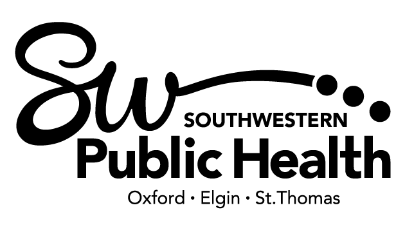 CONFIRMED – ENTERIC OUTBREAK CONTROL MEASURES FOR LONG-TERM CARE HOMES & RETIREMENT HOMESReferences: Ministry of Health and Long-Term Care, 2018, Recommendations for the Control of Gastroenteritis Outbreaks in Long-Term Care Homes, available online at: www.health.gov.on.ca/en/pro/programs/publichealth/oph_standards/docs/reference/Control_Gastroenteritis_Outbreaks_2018_en.pdfMinistry of Health and Long-Term Care, COVID-19 Guidance: Long-Term Care Homes, Retirement Homes and Other Congregate Settings for Public Health Units: www.health.gov.on.ca/en/pro/programs/publichealth/coronavirus/docs/LTCH_RH_guidance_PHU.pdf Outbreak #Facility Name & Affected Unit(s)Facility Name & Affected Unit(s)Facility Name & Affected Unit(s)Facility Name & Affected Unit(s)Type of OutbreakEntericEntericFacility Outbreak Lead & Phone NumberFacility Outbreak Lead & Phone NumberFacility Outbreak Lead & Phone NumberFacility Outbreak Lead & Phone NumberOutbreak Pathogen(s) Pathogen identified:  Pathogen identified:  Pathogen identified:  Results Pending Results Pending Results Pending Unknown Unknown Unknown UnknownOutbreak Classification & Date  Suspect Enteric Two cases in a specific area within 48 hours  Confirmed Enteric Three or more cases within a four-day period in a specific area Three or more units or floors having a case within 48 hours  Suspect Enteric Two cases in a specific area within 48 hours  Confirmed Enteric Three or more cases within a four-day period in a specific area Three or more units or floors having a case within 48 hours  Suspect Enteric Two cases in a specific area within 48 hours  Confirmed Enteric Three or more cases within a four-day period in a specific area Three or more units or floors having a case within 48 hours  Suspect Enteric Two cases in a specific area within 48 hours  Confirmed Enteric Three or more cases within a four-day period in a specific area Three or more units or floors having a case within 48 hours  Suspect Enteric Two cases in a specific area within 48 hours  Confirmed Enteric Three or more cases within a four-day period in a specific area Three or more units or floors having a case within 48 hours  Suspect Enteric Two cases in a specific area within 48 hours  Confirmed Enteric Three or more cases within a four-day period in a specific area Three or more units or floors having a case within 48 hours  Suspect Enteric Two cases in a specific area within 48 hours  Confirmed Enteric Three or more cases within a four-day period in a specific area Three or more units or floors having a case within 48 hours  Suspect Enteric Two cases in a specific area within 48 hours  Confirmed Enteric Three or more cases within a four-day period in a specific area Three or more units or floors having a case within 48 hours  Suspect Enteric Two cases in a specific area within 48 hours  Confirmed Enteric Three or more cases within a four-day period in a specific area Three or more units or floors having a case within 48 hoursOutbreak Classification & Date  Suspect Enteric Two cases in a specific area within 48 hours  Confirmed Enteric Three or more cases within a four-day period in a specific area Three or more units or floors having a case within 48 hours  Suspect Enteric Two cases in a specific area within 48 hours  Confirmed Enteric Three or more cases within a four-day period in a specific area Three or more units or floors having a case within 48 hours  Suspect Enteric Two cases in a specific area within 48 hours  Confirmed Enteric Three or more cases within a four-day period in a specific area Three or more units or floors having a case within 48 hours  Suspect Enteric Two cases in a specific area within 48 hours  Confirmed Enteric Three or more cases within a four-day period in a specific area Three or more units or floors having a case within 48 hours  Suspect Enteric Two cases in a specific area within 48 hours  Confirmed Enteric Three or more cases within a four-day period in a specific area Three or more units or floors having a case within 48 hours  Suspect Enteric Two cases in a specific area within 48 hours  Confirmed Enteric Three or more cases within a four-day period in a specific area Three or more units or floors having a case within 48 hours  Suspect Enteric Two cases in a specific area within 48 hours  Confirmed Enteric Three or more cases within a four-day period in a specific area Three or more units or floors having a case within 48 hours  Suspect Enteric Two cases in a specific area within 48 hours  Confirmed Enteric Three or more cases within a four-day period in a specific area Three or more units or floors having a case within 48 hours  Suspect Enteric Two cases in a specific area within 48 hours  Confirmed Enteric Three or more cases within a four-day period in a specific area Three or more units or floors having a case within 48 hoursOutbreak Case DefinitionA resident or staff member that meet the following criteria: Two or more episodes of new or worsening enteric symptom(s), as noted below: Nausea    Vomiting    Diarrhea    Other: A resident or staff member that meet the following criteria: Two or more episodes of new or worsening enteric symptom(s), as noted below: Nausea    Vomiting    Diarrhea    Other: A resident or staff member that meet the following criteria: Two or more episodes of new or worsening enteric symptom(s), as noted below: Nausea    Vomiting    Diarrhea    Other: A resident or staff member that meet the following criteria: Two or more episodes of new or worsening enteric symptom(s), as noted below: Nausea    Vomiting    Diarrhea    Other: A resident or staff member that meet the following criteria: Two or more episodes of new or worsening enteric symptom(s), as noted below: Nausea    Vomiting    Diarrhea    Other: A resident or staff member that meet the following criteria: Two or more episodes of new or worsening enteric symptom(s), as noted below: Nausea    Vomiting    Diarrhea    Other: A resident or staff member that meet the following criteria: Two or more episodes of new or worsening enteric symptom(s), as noted below: Nausea    Vomiting    Diarrhea    Other: A resident or staff member that meet the following criteria: Two or more episodes of new or worsening enteric symptom(s), as noted below: Nausea    Vomiting    Diarrhea    Other: A resident or staff member that meet the following criteria: Two or more episodes of new or worsening enteric symptom(s), as noted below: Nausea    Vomiting    Diarrhea    Other: A resident or staff member that meet the following criteria: Two or more episodes of new or worsening enteric symptom(s), as noted below: Nausea    Vomiting    Diarrhea    Other: Health Unit Contact Information Elgin St. ThomasMon-Fri (8:30am – 4:30pm): Ph: 519-631-9900/Fax: 519-631-1682After-hours/holidays: Ph: 519-631-9900 ext. 0Elgin St. ThomasMon-Fri (8:30am – 4:30pm): Ph: 519-631-9900/Fax: 519-631-1682After-hours/holidays: Ph: 519-631-9900 ext. 0Elgin St. ThomasMon-Fri (8:30am – 4:30pm): Ph: 519-631-9900/Fax: 519-631-1682After-hours/holidays: Ph: 519-631-9900 ext. 0Elgin St. ThomasMon-Fri (8:30am – 4:30pm): Ph: 519-631-9900/Fax: 519-631-1682After-hours/holidays: Ph: 519-631-9900 ext. 0Oxford Mon-Fri (8:30am – 4:30pm):Ph: 519-421-9901/Fax: 519-539-6206After-hours/holidays: Ph: 519-421-9901 ext. 0Oxford Mon-Fri (8:30am – 4:30pm):Ph: 519-421-9901/Fax: 519-539-6206After-hours/holidays: Ph: 519-421-9901 ext. 0Oxford Mon-Fri (8:30am – 4:30pm):Ph: 519-421-9901/Fax: 519-539-6206After-hours/holidays: Ph: 519-421-9901 ext. 0Oxford Mon-Fri (8:30am – 4:30pm):Ph: 519-421-9901/Fax: 519-539-6206After-hours/holidays: Ph: 519-421-9901 ext. 0Oxford Mon-Fri (8:30am – 4:30pm):Ph: 519-421-9901/Fax: 519-539-6206After-hours/holidays: Ph: 519-421-9901 ext. 0Oxford Mon-Fri (8:30am – 4:30pm):Ph: 519-421-9901/Fax: 519-539-6206After-hours/holidays: Ph: 519-421-9901 ext. 0SWPH Investigator Name & Contact Information Date Control Measures ProvidedPrepared By: Prepared By: Prepared By: Prepared By: CONTROL MEASURES CHECKLIST – CONFIRMED ENTERIC OUTBREAK         AFFECTED UNIT: Once an outbreak has been declared, the home should immediately take the following steps:CONTROL MEASURES CHECKLIST – CONFIRMED ENTERIC OUTBREAK         AFFECTED UNIT: Once an outbreak has been declared, the home should immediately take the following steps:CONTROL MEASURES CHECKLIST – CONFIRMED ENTERIC OUTBREAK         AFFECTED UNIT: Once an outbreak has been declared, the home should immediately take the following steps:CONTROL MEASURES CHECKLIST – CONFIRMED ENTERIC OUTBREAK         AFFECTED UNIT: Once an outbreak has been declared, the home should immediately take the following steps:CONTROL MEASURES CHECKLIST – CONFIRMED ENTERIC OUTBREAK         AFFECTED UNIT: Once an outbreak has been declared, the home should immediately take the following steps:CONTROL MEASURES CHECKLIST – CONFIRMED ENTERIC OUTBREAK         AFFECTED UNIT: Once an outbreak has been declared, the home should immediately take the following steps:CONTROL MEASURES CHECKLIST – CONFIRMED ENTERIC OUTBREAK         AFFECTED UNIT: Once an outbreak has been declared, the home should immediately take the following steps:CONTROL MEASURES CHECKLIST – CONFIRMED ENTERIC OUTBREAK         AFFECTED UNIT: Once an outbreak has been declared, the home should immediately take the following steps:CONTROL MEASURES CHECKLIST – CONFIRMED ENTERIC OUTBREAK         AFFECTED UNIT: Once an outbreak has been declared, the home should immediately take the following steps:CONTROL MEASURES CHECKLIST – CONFIRMED ENTERIC OUTBREAK         AFFECTED UNIT: Once an outbreak has been declared, the home should immediately take the following steps:CONTROL MEASURES CHECKLIST – CONFIRMED ENTERIC OUTBREAK         AFFECTED UNIT: Once an outbreak has been declared, the home should immediately take the following steps:SURVEILLANCESURVEILLANCESURVEILLANCESURVEILLANCESURVEILLANCESURVEILLANCESURVEILLANCESURVEILLANCEStart DateStart DateComments/Amend DateFacility will:Facility will:Facility will:Facility will:Facility will:Facility will:Facility will:Facility will:Facility will:Facility will:Facility will:Monitor residents, staff and visitors for symptoms as per current Ministry Guidelines.Monitor residents, staff and visitors for symptoms as per current Ministry Guidelines.Monitor residents, staff and visitors for symptoms as per current Ministry Guidelines.Monitor residents, staff and visitors for symptoms as per current Ministry Guidelines.Monitor residents, staff and visitors for symptoms as per current Ministry Guidelines.Monitor residents, staff and visitors for symptoms as per current Ministry Guidelines.Monitor residents, staff and visitors for symptoms as per current Ministry Guidelines.Monitor residents, staff and visitors for symptoms as per current Ministry Guidelines.Track symptomatic staff and residents using an outbreak line listTrack symptomatic staff and residents using an outbreak line listTrack symptomatic staff and residents using an outbreak line listTrack symptomatic staff and residents using an outbreak line listTrack symptomatic staff and residents using an outbreak line listTrack symptomatic staff and residents using an outbreak line listTrack symptomatic staff and residents using an outbreak line listTrack symptomatic staff and residents using an outbreak line listCOMMUNICATIONCOMMUNICATIONCOMMUNICATIONCOMMUNICATIONCOMMUNICATIONCOMMUNICATIONCOMMUNICATIONCOMMUNICATIONStart DateStart DateComments/Amend DateProvide daily updates to SWPH about new cases, hospitalizations, and significant changes to SWPHProvide daily updates to SWPH about new cases, hospitalizations, and significant changes to SWPHProvide daily updates to SWPH about new cases, hospitalizations, and significant changes to SWPHProvide daily updates to SWPH about new cases, hospitalizations, and significant changes to SWPHProvide daily updates to SWPH about new cases, hospitalizations, and significant changes to SWPHProvide daily updates to SWPH about new cases, hospitalizations, and significant changes to SWPHProvide daily updates to SWPH about new cases, hospitalizations, and significant changes to SWPHProvide daily updates to SWPH about new cases, hospitalizations, and significant changes to SWPHArrange an outbreak meeting (i.e., with members of the outbreak management team)Arrange an outbreak meeting (i.e., with members of the outbreak management team)Arrange an outbreak meeting (i.e., with members of the outbreak management team)Arrange an outbreak meeting (i.e., with members of the outbreak management team)Arrange an outbreak meeting (i.e., with members of the outbreak management team)Arrange an outbreak meeting (i.e., with members of the outbreak management team)Arrange an outbreak meeting (i.e., with members of the outbreak management team)Arrange an outbreak meeting (i.e., with members of the outbreak management team)Post:Outbreak signage at all entrances and all affected areasAdditional precautions signs at the entrances to the symptomatic resident’s roomsA copy of the outbreak control measures in an area for staff to seePost:Outbreak signage at all entrances and all affected areasAdditional precautions signs at the entrances to the symptomatic resident’s roomsA copy of the outbreak control measures in an area for staff to seePost:Outbreak signage at all entrances and all affected areasAdditional precautions signs at the entrances to the symptomatic resident’s roomsA copy of the outbreak control measures in an area for staff to seePost:Outbreak signage at all entrances and all affected areasAdditional precautions signs at the entrances to the symptomatic resident’s roomsA copy of the outbreak control measures in an area for staff to seePost:Outbreak signage at all entrances and all affected areasAdditional precautions signs at the entrances to the symptomatic resident’s roomsA copy of the outbreak control measures in an area for staff to seePost:Outbreak signage at all entrances and all affected areasAdditional precautions signs at the entrances to the symptomatic resident’s roomsA copy of the outbreak control measures in an area for staff to seePost:Outbreak signage at all entrances and all affected areasAdditional precautions signs at the entrances to the symptomatic resident’s roomsA copy of the outbreak control measures in an area for staff to seePost:Outbreak signage at all entrances and all affected areasAdditional precautions signs at the entrances to the symptomatic resident’s roomsA copy of the outbreak control measures in an area for staff to seeNotify:Medical director and other members of the facility’s outbreak response team about outbreakResidents, families, visitors about the outbreak and the precautions/restrictions in placeNotify:Medical director and other members of the facility’s outbreak response team about outbreakResidents, families, visitors about the outbreak and the precautions/restrictions in placeNotify:Medical director and other members of the facility’s outbreak response team about outbreakResidents, families, visitors about the outbreak and the precautions/restrictions in placeNotify:Medical director and other members of the facility’s outbreak response team about outbreakResidents, families, visitors about the outbreak and the precautions/restrictions in placeNotify:Medical director and other members of the facility’s outbreak response team about outbreakResidents, families, visitors about the outbreak and the precautions/restrictions in placeNotify:Medical director and other members of the facility’s outbreak response team about outbreakResidents, families, visitors about the outbreak and the precautions/restrictions in placeNotify:Medical director and other members of the facility’s outbreak response team about outbreakResidents, families, visitors about the outbreak and the precautions/restrictions in placeNotify:Medical director and other members of the facility’s outbreak response team about outbreakResidents, families, visitors about the outbreak and the precautions/restrictions in placeProvide outbreak education to staff, residents, visitorsProvide outbreak education to staff, residents, visitorsProvide outbreak education to staff, residents, visitorsProvide outbreak education to staff, residents, visitorsProvide outbreak education to staff, residents, visitorsProvide outbreak education to staff, residents, visitorsProvide outbreak education to staff, residents, visitorsProvide outbreak education to staff, residents, visitorsSWPH will Post an outbreak status report to communicate outbreak status with stakeholders. (Confirmed outbreaks only)SWPH will Post an outbreak status report to communicate outbreak status with stakeholders. (Confirmed outbreaks only)SWPH will Post an outbreak status report to communicate outbreak status with stakeholders. (Confirmed outbreaks only)SWPH will Post an outbreak status report to communicate outbreak status with stakeholders. (Confirmed outbreaks only)SWPH will Post an outbreak status report to communicate outbreak status with stakeholders. (Confirmed outbreaks only)SWPH will Post an outbreak status report to communicate outbreak status with stakeholders. (Confirmed outbreaks only)SWPH will Post an outbreak status report to communicate outbreak status with stakeholders. (Confirmed outbreaks only)SWPH will Post an outbreak status report to communicate outbreak status with stakeholders. (Confirmed outbreaks only)SWPH Assist with media requests, if neededSWPH Assist with media requests, if neededSWPH Assist with media requests, if neededSWPH Assist with media requests, if neededSWPH Assist with media requests, if neededSWPH Assist with media requests, if neededSWPH Assist with media requests, if neededSWPH Assist with media requests, if neededIPAC ASSESSMENTSIPAC ASSESSMENTSIPAC ASSESSMENTSIPAC ASSESSMENTSIPAC ASSESSMENTSIPAC ASSESSMENTSIPAC ASSESSMENTSIPAC ASSESSMENTSIPAC ASSESSMENTSIPAC ASSESSMENTSIPAC ASSESSMENTSComplete COVID-19: Self-Assessment Audit Tool for LTCH and RHs WEEKLY for the duration of  the outbreak. Keep the IPAC audit results for at least 30 days and share with public healthComplete COVID-19: Self-Assessment Audit Tool for LTCH and RHs WEEKLY for the duration of  the outbreak. Keep the IPAC audit results for at least 30 days and share with public healthComplete COVID-19: Self-Assessment Audit Tool for LTCH and RHs WEEKLY for the duration of  the outbreak. Keep the IPAC audit results for at least 30 days and share with public healthComplete COVID-19: Self-Assessment Audit Tool for LTCH and RHs WEEKLY for the duration of  the outbreak. Keep the IPAC audit results for at least 30 days and share with public healthComplete COVID-19: Self-Assessment Audit Tool for LTCH and RHs WEEKLY for the duration of  the outbreak. Keep the IPAC audit results for at least 30 days and share with public healthComplete COVID-19: Self-Assessment Audit Tool for LTCH and RHs WEEKLY for the duration of  the outbreak. Keep the IPAC audit results for at least 30 days and share with public healthComplete COVID-19: Self-Assessment Audit Tool for LTCH and RHs WEEKLY for the duration of  the outbreak. Keep the IPAC audit results for at least 30 days and share with public healthComplete COVID-19: Self-Assessment Audit Tool for LTCH and RHs WEEKLY for the duration of  the outbreak. Keep the IPAC audit results for at least 30 days and share with public healthIPAC Assessments by the IPAC hub may be arranged by facility request to: ipachub@swpublichealth.ca  IPAC Assessments by the IPAC hub may be arranged by facility request to: ipachub@swpublichealth.ca  IPAC Assessments by the IPAC hub may be arranged by facility request to: ipachub@swpublichealth.ca  IPAC Assessments by the IPAC hub may be arranged by facility request to: ipachub@swpublichealth.ca  IPAC Assessments by the IPAC hub may be arranged by facility request to: ipachub@swpublichealth.ca  IPAC Assessments by the IPAC hub may be arranged by facility request to: ipachub@swpublichealth.ca  IPAC Assessments by the IPAC hub may be arranged by facility request to: ipachub@swpublichealth.ca  IPAC Assessments by the IPAC hub may be arranged by facility request to: ipachub@swpublichealth.ca  HAND HYGIENEHAND HYGIENEHAND HYGIENEHAND HYGIENEHAND HYGIENEHAND HYGIENEHAND HYGIENEHAND HYGIENEStart DateStart DateComments/Amend DatePromote frequent hand hygiene Reinforce resident and staff hand hygiene, soap/water, 70-90% alcohol-based handsImplement the use of alcohol-based hand rubs in areas where sinks are not readily availablePromote frequent hand hygiene Reinforce resident and staff hand hygiene, soap/water, 70-90% alcohol-based handsImplement the use of alcohol-based hand rubs in areas where sinks are not readily availablePromote frequent hand hygiene Reinforce resident and staff hand hygiene, soap/water, 70-90% alcohol-based handsImplement the use of alcohol-based hand rubs in areas where sinks are not readily availablePromote frequent hand hygiene Reinforce resident and staff hand hygiene, soap/water, 70-90% alcohol-based handsImplement the use of alcohol-based hand rubs in areas where sinks are not readily availablePromote frequent hand hygiene Reinforce resident and staff hand hygiene, soap/water, 70-90% alcohol-based handsImplement the use of alcohol-based hand rubs in areas where sinks are not readily availablePromote frequent hand hygiene Reinforce resident and staff hand hygiene, soap/water, 70-90% alcohol-based handsImplement the use of alcohol-based hand rubs in areas where sinks are not readily availablePromote frequent hand hygiene Reinforce resident and staff hand hygiene, soap/water, 70-90% alcohol-based handsImplement the use of alcohol-based hand rubs in areas where sinks are not readily availablePromote frequent hand hygiene Reinforce resident and staff hand hygiene, soap/water, 70-90% alcohol-based handsImplement the use of alcohol-based hand rubs in areas where sinks are not readily availableOn-goingOn-goingOn-goingEnsure availability of handwashing supplies and alcohol-based hand rubEnsure availability of handwashing supplies and alcohol-based hand rubEnsure availability of handwashing supplies and alcohol-based hand rubEnsure availability of handwashing supplies and alcohol-based hand rubEnsure availability of handwashing supplies and alcohol-based hand rubEnsure availability of handwashing supplies and alcohol-based hand rubEnsure availability of handwashing supplies and alcohol-based hand rubEnsure availability of handwashing supplies and alcohol-based hand rubOn-goingOn-goingOn-goingADDITIONAL PRECAUTIONSADDITIONAL PRECAUTIONSADDITIONAL PRECAUTIONSADDITIONAL PRECAUTIONSADDITIONAL PRECAUTIONSADDITIONAL PRECAUTIONSADDITIONAL PRECAUTIONSADDITIONAL PRECAUTIONSADDITIONAL PRECAUTIONSADDITIONAL PRECAUTIONSADDITIONAL PRECAUTIONSAdditional Precautions: Droplet and contact precautionsAdditional Precautions: Droplet and contact precautionsAdditional Precautions: Droplet and contact precautionsAdditional Precautions: Droplet and contact precautionsAdditional Precautions: Droplet and contact precautionsAdditional Precautions: Droplet and contact precautionsAdditional Precautions: Droplet and contact precautionsAdditional Precautions: Droplet and contact precautionsFor assistance in obtaining PPE message https://hmmscovid19.ca/; EOCLogistics.MOH@ontario.caFor assistance in obtaining PPE message https://hmmscovid19.ca/; EOCLogistics.MOH@ontario.caFor assistance in obtaining PPE message https://hmmscovid19.ca/; EOCLogistics.MOH@ontario.caFor assistance in obtaining PPE message https://hmmscovid19.ca/; EOCLogistics.MOH@ontario.caFor assistance in obtaining PPE message https://hmmscovid19.ca/; EOCLogistics.MOH@ontario.caFor assistance in obtaining PPE message https://hmmscovid19.ca/; EOCLogistics.MOH@ontario.caFor assistance in obtaining PPE message https://hmmscovid19.ca/; EOCLogistics.MOH@ontario.caFor assistance in obtaining PPE message https://hmmscovid19.ca/; EOCLogistics.MOH@ontario.caOn-goingOn-goingOn-goingSTAFF, VOLUNTEERS & VISITORSSTAFF, VOLUNTEERS & VISITORSSTAFF, VOLUNTEERS & VISITORSSTAFF, VOLUNTEERS & VISITORSSTAFF, VOLUNTEERS & VISITORSSTAFF, VOLUNTEERS & VISITORSSTAFF, VOLUNTEERS & VISITORSSTAFF, VOLUNTEERS & VISITORSStart DateStart DateComments/Amend DateSymptomatic Staff: Staff experiencing gastroenteritis (GI) symptoms should be assessed for COVID-19.  If COVID-19 is ruled out the staff member should stay off work a minimum of 48 hours after their GI symptoms have resolved. The LTCH may consult with SWPH once a pathogen has been identified where the exclusion period may need to be adjusted.Symptomatic Staff: Staff experiencing gastroenteritis (GI) symptoms should be assessed for COVID-19.  If COVID-19 is ruled out the staff member should stay off work a minimum of 48 hours after their GI symptoms have resolved. The LTCH may consult with SWPH once a pathogen has been identified where the exclusion period may need to be adjusted.Symptomatic Staff: Staff experiencing gastroenteritis (GI) symptoms should be assessed for COVID-19.  If COVID-19 is ruled out the staff member should stay off work a minimum of 48 hours after their GI symptoms have resolved. The LTCH may consult with SWPH once a pathogen has been identified where the exclusion period may need to be adjusted.Symptomatic Staff: Staff experiencing gastroenteritis (GI) symptoms should be assessed for COVID-19.  If COVID-19 is ruled out the staff member should stay off work a minimum of 48 hours after their GI symptoms have resolved. The LTCH may consult with SWPH once a pathogen has been identified where the exclusion period may need to be adjusted.Symptomatic Staff: Staff experiencing gastroenteritis (GI) symptoms should be assessed for COVID-19.  If COVID-19 is ruled out the staff member should stay off work a minimum of 48 hours after their GI symptoms have resolved. The LTCH may consult with SWPH once a pathogen has been identified where the exclusion period may need to be adjusted.Symptomatic Staff: Staff experiencing gastroenteritis (GI) symptoms should be assessed for COVID-19.  If COVID-19 is ruled out the staff member should stay off work a minimum of 48 hours after their GI symptoms have resolved. The LTCH may consult with SWPH once a pathogen has been identified where the exclusion period may need to be adjusted.Symptomatic Staff: Staff experiencing gastroenteritis (GI) symptoms should be assessed for COVID-19.  If COVID-19 is ruled out the staff member should stay off work a minimum of 48 hours after their GI symptoms have resolved. The LTCH may consult with SWPH once a pathogen has been identified where the exclusion period may need to be adjusted.Symptomatic Staff: Staff experiencing gastroenteritis (GI) symptoms should be assessed for COVID-19.  If COVID-19 is ruled out the staff member should stay off work a minimum of 48 hours after their GI symptoms have resolved. The LTCH may consult with SWPH once a pathogen has been identified where the exclusion period may need to be adjusted.Working at Multiple Facilities:Asymptomatic staff must wait 2 days from the day they last worked at the affected facility before working at another facility.Working at Multiple Facilities:Asymptomatic staff must wait 2 days from the day they last worked at the affected facility before working at another facility.Working at Multiple Facilities:Asymptomatic staff must wait 2 days from the day they last worked at the affected facility before working at another facility.Working at Multiple Facilities:Asymptomatic staff must wait 2 days from the day they last worked at the affected facility before working at another facility.Working at Multiple Facilities:Asymptomatic staff must wait 2 days from the day they last worked at the affected facility before working at another facility.Working at Multiple Facilities:Asymptomatic staff must wait 2 days from the day they last worked at the affected facility before working at another facility.Working at Multiple Facilities:Asymptomatic staff must wait 2 days from the day they last worked at the affected facility before working at another facility.Working at Multiple Facilities:Asymptomatic staff must wait 2 days from the day they last worked at the affected facility before working at another facility.Cohort staff when possible, to cases only and/or to affected or unaffected units Cohort staff when possible, to cases only and/or to affected or unaffected units Cohort staff when possible, to cases only and/or to affected or unaffected units Cohort staff when possible, to cases only and/or to affected or unaffected units Cohort staff when possible, to cases only and/or to affected or unaffected units Cohort staff when possible, to cases only and/or to affected or unaffected units Cohort staff when possible, to cases only and/or to affected or unaffected units Cohort staff when possible, to cases only and/or to affected or unaffected units Visitors Encourage family and friends to stay in touch through video conferencing, telephone calls General visitors should postpone non-essential visits to residents in the outbreak area for the duration of the outbreak. If they do visit, they should avoid visiting multiple residents, must wear appropriate PPE and perform hand hygiene when entering and exiting the home and when leaving the resident roomVisitors Encourage family and friends to stay in touch through video conferencing, telephone calls General visitors should postpone non-essential visits to residents in the outbreak area for the duration of the outbreak. If they do visit, they should avoid visiting multiple residents, must wear appropriate PPE and perform hand hygiene when entering and exiting the home and when leaving the resident roomVisitors Encourage family and friends to stay in touch through video conferencing, telephone calls General visitors should postpone non-essential visits to residents in the outbreak area for the duration of the outbreak. If they do visit, they should avoid visiting multiple residents, must wear appropriate PPE and perform hand hygiene when entering and exiting the home and when leaving the resident roomVisitors Encourage family and friends to stay in touch through video conferencing, telephone calls General visitors should postpone non-essential visits to residents in the outbreak area for the duration of the outbreak. If they do visit, they should avoid visiting multiple residents, must wear appropriate PPE and perform hand hygiene when entering and exiting the home and when leaving the resident roomVisitors Encourage family and friends to stay in touch through video conferencing, telephone calls General visitors should postpone non-essential visits to residents in the outbreak area for the duration of the outbreak. If they do visit, they should avoid visiting multiple residents, must wear appropriate PPE and perform hand hygiene when entering and exiting the home and when leaving the resident roomVisitors Encourage family and friends to stay in touch through video conferencing, telephone calls General visitors should postpone non-essential visits to residents in the outbreak area for the duration of the outbreak. If they do visit, they should avoid visiting multiple residents, must wear appropriate PPE and perform hand hygiene when entering and exiting the home and when leaving the resident roomVisitors Encourage family and friends to stay in touch through video conferencing, telephone calls General visitors should postpone non-essential visits to residents in the outbreak area for the duration of the outbreak. If they do visit, they should avoid visiting multiple residents, must wear appropriate PPE and perform hand hygiene when entering and exiting the home and when leaving the resident roomVisitors Encourage family and friends to stay in touch through video conferencing, telephone calls General visitors should postpone non-essential visits to residents in the outbreak area for the duration of the outbreak. If they do visit, they should avoid visiting multiple residents, must wear appropriate PPE and perform hand hygiene when entering and exiting the home and when leaving the resident roomRESIDENT MOVEMENTRESIDENT MOVEMENTRESIDENT MOVEMENTRESIDENT MOVEMENTRESIDENT MOVEMENTRESIDENT MOVEMENTRESIDENT MOVEMENTRESIDENT MOVEMENTStart DateStart DateComments/Amend DateIsolationIsolationIsolationIsolationIsolationIsolationIsolationIsolationIsolationIsolationIsolationSuspect Enteric Case: For resident(s) with one episode of vomiting or diarrhea AND negative COVID-19 test – keep isolated on droplet-contact precautions for 24-hour observation. If any additional episodes of vomiting or diarrhea occur, isolate as per direction belowSuspect Enteric Case: For resident(s) with one episode of vomiting or diarrhea AND negative COVID-19 test – keep isolated on droplet-contact precautions for 24-hour observation. If any additional episodes of vomiting or diarrhea occur, isolate as per direction belowSuspect Enteric Case: For resident(s) with one episode of vomiting or diarrhea AND negative COVID-19 test – keep isolated on droplet-contact precautions for 24-hour observation. If any additional episodes of vomiting or diarrhea occur, isolate as per direction belowSuspect Enteric Case: For resident(s) with one episode of vomiting or diarrhea AND negative COVID-19 test – keep isolated on droplet-contact precautions for 24-hour observation. If any additional episodes of vomiting or diarrhea occur, isolate as per direction belowSuspect Enteric Case: For resident(s) with one episode of vomiting or diarrhea AND negative COVID-19 test – keep isolated on droplet-contact precautions for 24-hour observation. If any additional episodes of vomiting or diarrhea occur, isolate as per direction belowSuspect Enteric Case: For resident(s) with one episode of vomiting or diarrhea AND negative COVID-19 test – keep isolated on droplet-contact precautions for 24-hour observation. If any additional episodes of vomiting or diarrhea occur, isolate as per direction belowSuspect Enteric Case: For resident(s) with one episode of vomiting or diarrhea AND negative COVID-19 test – keep isolated on droplet-contact precautions for 24-hour observation. If any additional episodes of vomiting or diarrhea occur, isolate as per direction belowSuspect Enteric Case: For resident(s) with one episode of vomiting or diarrhea AND negative COVID-19 test – keep isolated on droplet-contact precautions for 24-hour observation. If any additional episodes of vomiting or diarrhea occur, isolate as per direction belowEnteric Case: For resident(s) with two or more episodes of vomiting and/or diarrhea AND negative COVID-19 test – keep isolated on droplet-contact precautions until 48 hours symptom-free (72 hours symptom-free for confirmed Norovirus Outbreak)Enteric Case: For resident(s) with two or more episodes of vomiting and/or diarrhea AND negative COVID-19 test – keep isolated on droplet-contact precautions until 48 hours symptom-free (72 hours symptom-free for confirmed Norovirus Outbreak)Enteric Case: For resident(s) with two or more episodes of vomiting and/or diarrhea AND negative COVID-19 test – keep isolated on droplet-contact precautions until 48 hours symptom-free (72 hours symptom-free for confirmed Norovirus Outbreak)Enteric Case: For resident(s) with two or more episodes of vomiting and/or diarrhea AND negative COVID-19 test – keep isolated on droplet-contact precautions until 48 hours symptom-free (72 hours symptom-free for confirmed Norovirus Outbreak)Enteric Case: For resident(s) with two or more episodes of vomiting and/or diarrhea AND negative COVID-19 test – keep isolated on droplet-contact precautions until 48 hours symptom-free (72 hours symptom-free for confirmed Norovirus Outbreak)Enteric Case: For resident(s) with two or more episodes of vomiting and/or diarrhea AND negative COVID-19 test – keep isolated on droplet-contact precautions until 48 hours symptom-free (72 hours symptom-free for confirmed Norovirus Outbreak)Enteric Case: For resident(s) with two or more episodes of vomiting and/or diarrhea AND negative COVID-19 test – keep isolated on droplet-contact precautions until 48 hours symptom-free (72 hours symptom-free for confirmed Norovirus Outbreak)Enteric Case: For resident(s) with two or more episodes of vomiting and/or diarrhea AND negative COVID-19 test – keep isolated on droplet-contact precautions until 48 hours symptom-free (72 hours symptom-free for confirmed Norovirus Outbreak)Activities, Appointments, AbsencesActivities, Appointments, AbsencesActivities, Appointments, AbsencesActivities, Appointments, AbsencesActivities, Appointments, AbsencesActivities, Appointments, AbsencesActivities, Appointments, AbsencesActivities, Appointments, AbsencesActivities, Appointments, AbsencesActivities, Appointments, AbsencesActivities, Appointments, AbsencesAppointmentsReschedule non-urgent appointments Appointments and absences for medical, palliative or compassionate reasons are permitted at any time. This includes when a resident is in isolation on additional precautions and/or when a home is in an outbreak; in these situations, homes must consult SWPH for further adviceAppointmentsReschedule non-urgent appointments Appointments and absences for medical, palliative or compassionate reasons are permitted at any time. This includes when a resident is in isolation on additional precautions and/or when a home is in an outbreak; in these situations, homes must consult SWPH for further adviceAppointmentsReschedule non-urgent appointments Appointments and absences for medical, palliative or compassionate reasons are permitted at any time. This includes when a resident is in isolation on additional precautions and/or when a home is in an outbreak; in these situations, homes must consult SWPH for further adviceAppointmentsReschedule non-urgent appointments Appointments and absences for medical, palliative or compassionate reasons are permitted at any time. This includes when a resident is in isolation on additional precautions and/or when a home is in an outbreak; in these situations, homes must consult SWPH for further adviceAppointmentsReschedule non-urgent appointments Appointments and absences for medical, palliative or compassionate reasons are permitted at any time. This includes when a resident is in isolation on additional precautions and/or when a home is in an outbreak; in these situations, homes must consult SWPH for further adviceAppointmentsReschedule non-urgent appointments Appointments and absences for medical, palliative or compassionate reasons are permitted at any time. This includes when a resident is in isolation on additional precautions and/or when a home is in an outbreak; in these situations, homes must consult SWPH for further adviceAppointmentsReschedule non-urgent appointments Appointments and absences for medical, palliative or compassionate reasons are permitted at any time. This includes when a resident is in isolation on additional precautions and/or when a home is in an outbreak; in these situations, homes must consult SWPH for further adviceAppointmentsReschedule non-urgent appointments Appointments and absences for medical, palliative or compassionate reasons are permitted at any time. This includes when a resident is in isolation on additional precautions and/or when a home is in an outbreak; in these situations, homes must consult SWPH for further adviceOff Unit ActivitiesResidents who are in isolation on additional precautions and/or reside in an area of the home that is in an outbreak should not participate in non-essential, social or temporary absencesResidents within the outbreak area of the home should be restricted to the unitOff Unit ActivitiesResidents who are in isolation on additional precautions and/or reside in an area of the home that is in an outbreak should not participate in non-essential, social or temporary absencesResidents within the outbreak area of the home should be restricted to the unitOff Unit ActivitiesResidents who are in isolation on additional precautions and/or reside in an area of the home that is in an outbreak should not participate in non-essential, social or temporary absencesResidents within the outbreak area of the home should be restricted to the unitOff Unit ActivitiesResidents who are in isolation on additional precautions and/or reside in an area of the home that is in an outbreak should not participate in non-essential, social or temporary absencesResidents within the outbreak area of the home should be restricted to the unitOff Unit ActivitiesResidents who are in isolation on additional precautions and/or reside in an area of the home that is in an outbreak should not participate in non-essential, social or temporary absencesResidents within the outbreak area of the home should be restricted to the unitOff Unit ActivitiesResidents who are in isolation on additional precautions and/or reside in an area of the home that is in an outbreak should not participate in non-essential, social or temporary absencesResidents within the outbreak area of the home should be restricted to the unitOff Unit ActivitiesResidents who are in isolation on additional precautions and/or reside in an area of the home that is in an outbreak should not participate in non-essential, social or temporary absencesResidents within the outbreak area of the home should be restricted to the unitOff Unit ActivitiesResidents who are in isolation on additional precautions and/or reside in an area of the home that is in an outbreak should not participate in non-essential, social or temporary absencesResidents within the outbreak area of the home should be restricted to the unitOn Unit ActivitiesResidents on the affected unit who are not in isolation may participate in small group activities and therapies on the unit only; proper precautions should be taken, and the outbreak unit should be visited lastVisits by outside groups (i.e., entertainers, community groups) are not permitted during the outbreakOn Unit ActivitiesResidents on the affected unit who are not in isolation may participate in small group activities and therapies on the unit only; proper precautions should be taken, and the outbreak unit should be visited lastVisits by outside groups (i.e., entertainers, community groups) are not permitted during the outbreakOn Unit ActivitiesResidents on the affected unit who are not in isolation may participate in small group activities and therapies on the unit only; proper precautions should be taken, and the outbreak unit should be visited lastVisits by outside groups (i.e., entertainers, community groups) are not permitted during the outbreakOn Unit ActivitiesResidents on the affected unit who are not in isolation may participate in small group activities and therapies on the unit only; proper precautions should be taken, and the outbreak unit should be visited lastVisits by outside groups (i.e., entertainers, community groups) are not permitted during the outbreakOn Unit ActivitiesResidents on the affected unit who are not in isolation may participate in small group activities and therapies on the unit only; proper precautions should be taken, and the outbreak unit should be visited lastVisits by outside groups (i.e., entertainers, community groups) are not permitted during the outbreakOn Unit ActivitiesResidents on the affected unit who are not in isolation may participate in small group activities and therapies on the unit only; proper precautions should be taken, and the outbreak unit should be visited lastVisits by outside groups (i.e., entertainers, community groups) are not permitted during the outbreakOn Unit ActivitiesResidents on the affected unit who are not in isolation may participate in small group activities and therapies on the unit only; proper precautions should be taken, and the outbreak unit should be visited lastVisits by outside groups (i.e., entertainers, community groups) are not permitted during the outbreakOn Unit ActivitiesResidents on the affected unit who are not in isolation may participate in small group activities and therapies on the unit only; proper precautions should be taken, and the outbreak unit should be visited lastVisits by outside groups (i.e., entertainers, community groups) are not permitted during the outbreakNEW ADMISSIONS, READMISSIONS & TRANSFERSNEW ADMISSIONS, READMISSIONS & TRANSFERSNEW ADMISSIONS, READMISSIONS & TRANSFERSNEW ADMISSIONS, READMISSIONS & TRANSFERSNEW ADMISSIONS, READMISSIONS & TRANSFERSNEW ADMISSIONS, READMISSIONS & TRANSFERSNEW ADMISSIONS, READMISSIONS & TRANSFERSNEW ADMISSIONS, READMISSIONS & TRANSFERSStart DateStart DateComments/Amend DateRefer to the “Transfer and Return Algorithm” (page 77)Interfacility Transfers: Must go through the Provincial Transfer Authorization Centre (PTAC). This does not apply to life threatening emergenciesRefer to the “Transfer and Return Algorithm” (page 77)Interfacility Transfers: Must go through the Provincial Transfer Authorization Centre (PTAC). This does not apply to life threatening emergenciesRefer to the “Transfer and Return Algorithm” (page 77)Interfacility Transfers: Must go through the Provincial Transfer Authorization Centre (PTAC). This does not apply to life threatening emergenciesRefer to the “Transfer and Return Algorithm” (page 77)Interfacility Transfers: Must go through the Provincial Transfer Authorization Centre (PTAC). This does not apply to life threatening emergenciesRefer to the “Transfer and Return Algorithm” (page 77)Interfacility Transfers: Must go through the Provincial Transfer Authorization Centre (PTAC). This does not apply to life threatening emergenciesRefer to the “Transfer and Return Algorithm” (page 77)Interfacility Transfers: Must go through the Provincial Transfer Authorization Centre (PTAC). This does not apply to life threatening emergenciesRefer to the “Transfer and Return Algorithm” (page 77)Interfacility Transfers: Must go through the Provincial Transfer Authorization Centre (PTAC). This does not apply to life threatening emergenciesRefer to the “Transfer and Return Algorithm” (page 77)Interfacility Transfers: Must go through the Provincial Transfer Authorization Centre (PTAC). This does not apply to life threatening emergenciesSPECIMEN COLLECTIONSPECIMEN COLLECTIONSPECIMEN COLLECTIONSPECIMEN COLLECTIONSPECIMEN COLLECTIONSPECIMEN COLLECTIONSPECIMEN COLLECTIONSPECIMEN COLLECTIONStart DateStart DateComments/Amend DateResidents with enteric symptoms:Collect a nasopharyngeal swab for COVID-19 only AND a stool sample as per SWPH directionResidents with enteric symptoms:Collect a nasopharyngeal swab for COVID-19 only AND a stool sample as per SWPH directionResidents with enteric symptoms:Collect a nasopharyngeal swab for COVID-19 only AND a stool sample as per SWPH directionResidents with enteric symptoms:Collect a nasopharyngeal swab for COVID-19 only AND a stool sample as per SWPH directionResidents with enteric symptoms:Collect a nasopharyngeal swab for COVID-19 only AND a stool sample as per SWPH directionResidents with enteric symptoms:Collect a nasopharyngeal swab for COVID-19 only AND a stool sample as per SWPH directionResidents with enteric symptoms:Collect a nasopharyngeal swab for COVID-19 only AND a stool sample as per SWPH directionResidents with enteric symptoms:Collect a nasopharyngeal swab for COVID-19 only AND a stool sample as per SWPH directionSymptomatic staff:Exclude symptomatic staff from work and provide direction to symptomatic staff on where they can be assessed and tested for COVID-19 AND provide them with the outbreak number Symptomatic staff:Exclude symptomatic staff from work and provide direction to symptomatic staff on where they can be assessed and tested for COVID-19 AND provide them with the outbreak number Symptomatic staff:Exclude symptomatic staff from work and provide direction to symptomatic staff on where they can be assessed and tested for COVID-19 AND provide them with the outbreak number Symptomatic staff:Exclude symptomatic staff from work and provide direction to symptomatic staff on where they can be assessed and tested for COVID-19 AND provide them with the outbreak number Symptomatic staff:Exclude symptomatic staff from work and provide direction to symptomatic staff on where they can be assessed and tested for COVID-19 AND provide them with the outbreak number Symptomatic staff:Exclude symptomatic staff from work and provide direction to symptomatic staff on where they can be assessed and tested for COVID-19 AND provide them with the outbreak number Symptomatic staff:Exclude symptomatic staff from work and provide direction to symptomatic staff on where they can be assessed and tested for COVID-19 AND provide them with the outbreak number Symptomatic staff:Exclude symptomatic staff from work and provide direction to symptomatic staff on where they can be assessed and tested for COVID-19 AND provide them with the outbreak number Ensure adequate supply of specimen kits and check expiry dates.  Keep outbreak kits in a location that is known and accessible to staff Contact SWPH if more Enteric test kits are neededEnsure adequate supply of specimen kits and check expiry dates.  Keep outbreak kits in a location that is known and accessible to staff Contact SWPH if more Enteric test kits are neededEnsure adequate supply of specimen kits and check expiry dates.  Keep outbreak kits in a location that is known and accessible to staff Contact SWPH if more Enteric test kits are neededEnsure adequate supply of specimen kits and check expiry dates.  Keep outbreak kits in a location that is known and accessible to staff Contact SWPH if more Enteric test kits are neededEnsure adequate supply of specimen kits and check expiry dates.  Keep outbreak kits in a location that is known and accessible to staff Contact SWPH if more Enteric test kits are neededEnsure adequate supply of specimen kits and check expiry dates.  Keep outbreak kits in a location that is known and accessible to staff Contact SWPH if more Enteric test kits are neededEnsure adequate supply of specimen kits and check expiry dates.  Keep outbreak kits in a location that is known and accessible to staff Contact SWPH if more Enteric test kits are neededEnsure adequate supply of specimen kits and check expiry dates.  Keep outbreak kits in a location that is known and accessible to staff Contact SWPH if more Enteric test kits are neededLabel the specimen container, at a minimum with the following:Resident’s name, date or birth, health card number and date of collectionLabel the specimen container, at a minimum with the following:Resident’s name, date or birth, health card number and date of collectionLabel the specimen container, at a minimum with the following:Resident’s name, date or birth, health card number and date of collectionLabel the specimen container, at a minimum with the following:Resident’s name, date or birth, health card number and date of collectionLabel the specimen container, at a minimum with the following:Resident’s name, date or birth, health card number and date of collectionLabel the specimen container, at a minimum with the following:Resident’s name, date or birth, health card number and date of collectionLabel the specimen container, at a minimum with the following:Resident’s name, date or birth, health card number and date of collectionLabel the specimen container, at a minimum with the following:Resident’s name, date or birth, health card number and date of collectionEnteric outbreak specimens should be submitted to:Public Health Ontario Lab Ensure outbreak number, client demographics, medical officer of health, and other clinical information (i.e. symptoms, onset dates, date of collection) is included on the general public health requisition, print requisition on coloured paper; up to 5 outbreak specimens will be tested.Contact SWPH to pick-up specimenNasopharyngeal swabs collected for COVID-19 can be sent to the PaLM lab or the PHO lab to rule out COVID-19. Note: Discontinuation of COVID-19 testing may occur at the discretion of SWPH if an enteric pathogen has been identified and symptoms are compatible with the enteric case definition.Enteric outbreak specimens should be submitted to:Public Health Ontario Lab Ensure outbreak number, client demographics, medical officer of health, and other clinical information (i.e. symptoms, onset dates, date of collection) is included on the general public health requisition, print requisition on coloured paper; up to 5 outbreak specimens will be tested.Contact SWPH to pick-up specimenNasopharyngeal swabs collected for COVID-19 can be sent to the PaLM lab or the PHO lab to rule out COVID-19. Note: Discontinuation of COVID-19 testing may occur at the discretion of SWPH if an enteric pathogen has been identified and symptoms are compatible with the enteric case definition.Enteric outbreak specimens should be submitted to:Public Health Ontario Lab Ensure outbreak number, client demographics, medical officer of health, and other clinical information (i.e. symptoms, onset dates, date of collection) is included on the general public health requisition, print requisition on coloured paper; up to 5 outbreak specimens will be tested.Contact SWPH to pick-up specimenNasopharyngeal swabs collected for COVID-19 can be sent to the PaLM lab or the PHO lab to rule out COVID-19. Note: Discontinuation of COVID-19 testing may occur at the discretion of SWPH if an enteric pathogen has been identified and symptoms are compatible with the enteric case definition.Enteric outbreak specimens should be submitted to:Public Health Ontario Lab Ensure outbreak number, client demographics, medical officer of health, and other clinical information (i.e. symptoms, onset dates, date of collection) is included on the general public health requisition, print requisition on coloured paper; up to 5 outbreak specimens will be tested.Contact SWPH to pick-up specimenNasopharyngeal swabs collected for COVID-19 can be sent to the PaLM lab or the PHO lab to rule out COVID-19. Note: Discontinuation of COVID-19 testing may occur at the discretion of SWPH if an enteric pathogen has been identified and symptoms are compatible with the enteric case definition.Enteric outbreak specimens should be submitted to:Public Health Ontario Lab Ensure outbreak number, client demographics, medical officer of health, and other clinical information (i.e. symptoms, onset dates, date of collection) is included on the general public health requisition, print requisition on coloured paper; up to 5 outbreak specimens will be tested.Contact SWPH to pick-up specimenNasopharyngeal swabs collected for COVID-19 can be sent to the PaLM lab or the PHO lab to rule out COVID-19. Note: Discontinuation of COVID-19 testing may occur at the discretion of SWPH if an enteric pathogen has been identified and symptoms are compatible with the enteric case definition.Enteric outbreak specimens should be submitted to:Public Health Ontario Lab Ensure outbreak number, client demographics, medical officer of health, and other clinical information (i.e. symptoms, onset dates, date of collection) is included on the general public health requisition, print requisition on coloured paper; up to 5 outbreak specimens will be tested.Contact SWPH to pick-up specimenNasopharyngeal swabs collected for COVID-19 can be sent to the PaLM lab or the PHO lab to rule out COVID-19. Note: Discontinuation of COVID-19 testing may occur at the discretion of SWPH if an enteric pathogen has been identified and symptoms are compatible with the enteric case definition.Enteric outbreak specimens should be submitted to:Public Health Ontario Lab Ensure outbreak number, client demographics, medical officer of health, and other clinical information (i.e. symptoms, onset dates, date of collection) is included on the general public health requisition, print requisition on coloured paper; up to 5 outbreak specimens will be tested.Contact SWPH to pick-up specimenNasopharyngeal swabs collected for COVID-19 can be sent to the PaLM lab or the PHO lab to rule out COVID-19. Note: Discontinuation of COVID-19 testing may occur at the discretion of SWPH if an enteric pathogen has been identified and symptoms are compatible with the enteric case definition.Enteric outbreak specimens should be submitted to:Public Health Ontario Lab Ensure outbreak number, client demographics, medical officer of health, and other clinical information (i.e. symptoms, onset dates, date of collection) is included on the general public health requisition, print requisition on coloured paper; up to 5 outbreak specimens will be tested.Contact SWPH to pick-up specimenNasopharyngeal swabs collected for COVID-19 can be sent to the PaLM lab or the PHO lab to rule out COVID-19. Note: Discontinuation of COVID-19 testing may occur at the discretion of SWPH if an enteric pathogen has been identified and symptoms are compatible with the enteric case definition.Refrigerate specimens until they are ready to be transportedRefrigerate specimens until they are ready to be transportedRefrigerate specimens until they are ready to be transportedRefrigerate specimens until they are ready to be transportedRefrigerate specimens until they are ready to be transportedRefrigerate specimens until they are ready to be transportedRefrigerate specimens until they are ready to be transportedRefrigerate specimens until they are ready to be transportedTest results SWPH will provide resident test results once availableTest results SWPH will provide resident test results once availableTest results SWPH will provide resident test results once availableTest results SWPH will provide resident test results once availableTest results SWPH will provide resident test results once availableTest results SWPH will provide resident test results once availableTest results SWPH will provide resident test results once availableTest results SWPH will provide resident test results once availableENVIRONMENTAL CLEANINGENVIRONMENTAL CLEANINGENVIRONMENTAL CLEANINGENVIRONMENTAL CLEANINGENVIRONMENTAL CLEANINGENVIRONMENTAL CLEANINGENVIRONMENTAL CLEANINGENVIRONMENTAL CLEANINGStart DateStart DateComments/Amend DateEnhance cleaning and disinfection of the affected area(s): Enteric outbreaks - Switch to intermediate/high-level disinfectantEnhance cleaning and disinfection of the affected area(s): Enteric outbreaks - Switch to intermediate/high-level disinfectantEnhance cleaning and disinfection of the affected area(s): Enteric outbreaks - Switch to intermediate/high-level disinfectantEnhance cleaning and disinfection of the affected area(s): Enteric outbreaks - Switch to intermediate/high-level disinfectantEnhance cleaning and disinfection of the affected area(s): Enteric outbreaks - Switch to intermediate/high-level disinfectantEnhance cleaning and disinfection of the affected area(s): Enteric outbreaks - Switch to intermediate/high-level disinfectantEnhance cleaning and disinfection of the affected area(s): Enteric outbreaks - Switch to intermediate/high-level disinfectantEnhance cleaning and disinfection of the affected area(s): Enteric outbreaks - Switch to intermediate/high-level disinfectantFollow the manufacturers instructions for useFollow the manufacturers instructions for useFollow the manufacturers instructions for useFollow the manufacturers instructions for useFollow the manufacturers instructions for useFollow the manufacturers instructions for useFollow the manufacturers instructions for useFollow the manufacturers instructions for useEnsure adequate stock of ABHR, masks, eye protection, gloves, gowns; soap & paper towels etc.Ensure adequate stock of ABHR, masks, eye protection, gloves, gowns; soap & paper towels etc.Ensure adequate stock of ABHR, masks, eye protection, gloves, gowns; soap & paper towels etc.Ensure adequate stock of ABHR, masks, eye protection, gloves, gowns; soap & paper towels etc.Ensure adequate stock of ABHR, masks, eye protection, gloves, gowns; soap & paper towels etc.Ensure adequate stock of ABHR, masks, eye protection, gloves, gowns; soap & paper towels etc.Ensure adequate stock of ABHR, masks, eye protection, gloves, gowns; soap & paper towels etc.Ensure adequate stock of ABHR, masks, eye protection, gloves, gowns; soap & paper towels etc.Twice daily cleaning of high touch surfaces (including break/lunchroom/common spaces)Twice daily cleaning of high touch surfaces (including break/lunchroom/common spaces)Twice daily cleaning of high touch surfaces (including break/lunchroom/common spaces)Twice daily cleaning of high touch surfaces (including break/lunchroom/common spaces)Twice daily cleaning of high touch surfaces (including break/lunchroom/common spaces)Twice daily cleaning of high touch surfaces (including break/lunchroom/common spaces)Twice daily cleaning of high touch surfaces (including break/lunchroom/common spaces)Twice daily cleaning of high touch surfaces (including break/lunchroom/common spaces)Dedicate equipment -or- clean & disinfect shared equipment between usesDedicate equipment -or- clean & disinfect shared equipment between usesDedicate equipment -or- clean & disinfect shared equipment between usesDedicate equipment -or- clean & disinfect shared equipment between usesDedicate equipment -or- clean & disinfect shared equipment between usesDedicate equipment -or- clean & disinfect shared equipment between usesDedicate equipment -or- clean & disinfect shared equipment between usesDedicate equipment -or- clean & disinfect shared equipment between usesOTHER RECOMMENDATIONS/COMMENTS OTHER RECOMMENDATIONS/COMMENTS OTHER RECOMMENDATIONS/COMMENTS OTHER RECOMMENDATIONS/COMMENTS OTHER RECOMMENDATIONS/COMMENTS OTHER RECOMMENDATIONS/COMMENTS OTHER RECOMMENDATIONS/COMMENTS OTHER RECOMMENDATIONS/COMMENTS OTHER RECOMMENDATIONS/COMMENTS OTHER RECOMMENDATIONS/COMMENTS OTHER RECOMMENDATIONS/COMMENTS Declaring the Outbreak OverDeclaring the Outbreak OverDeclaring the Outbreak OverDeclaring the Outbreak OverDeclaring the Outbreak OverDeclaring the Outbreak OverDeclaring the Outbreak OverDeclaring the Outbreak OverDeclaring the Outbreak OverDeclaring the Outbreak OverDeclaring the Outbreak Over Enteric outbreaks can be declared over when one incubation period (usually 48 hours) plus one period of communicability have passed with no new cases identified.  Following this process, enteric outbreaks can be declared over: 4-5 days after the symptom-resolution in the last case Enteric outbreaks can be declared over when one incubation period (usually 48 hours) plus one period of communicability have passed with no new cases identified.  Following this process, enteric outbreaks can be declared over: 4-5 days after the symptom-resolution in the last case Enteric outbreaks can be declared over when one incubation period (usually 48 hours) plus one period of communicability have passed with no new cases identified.  Following this process, enteric outbreaks can be declared over: 4-5 days after the symptom-resolution in the last case Enteric outbreaks can be declared over when one incubation period (usually 48 hours) plus one period of communicability have passed with no new cases identified.  Following this process, enteric outbreaks can be declared over: 4-5 days after the symptom-resolution in the last case Enteric outbreaks can be declared over when one incubation period (usually 48 hours) plus one period of communicability have passed with no new cases identified.  Following this process, enteric outbreaks can be declared over: 4-5 days after the symptom-resolution in the last case Enteric outbreaks can be declared over when one incubation period (usually 48 hours) plus one period of communicability have passed with no new cases identified.  Following this process, enteric outbreaks can be declared over: 4-5 days after the symptom-resolution in the last case Enteric outbreaks can be declared over when one incubation period (usually 48 hours) plus one period of communicability have passed with no new cases identified.  Following this process, enteric outbreaks can be declared over: 4-5 days after the symptom-resolution in the last case Enteric outbreaks can be declared over when one incubation period (usually 48 hours) plus one period of communicability have passed with no new cases identified.  Following this process, enteric outbreaks can be declared over: 4-5 days after the symptom-resolution in the last case Enteric outbreaks can be declared over when one incubation period (usually 48 hours) plus one period of communicability have passed with no new cases identified.  Following this process, enteric outbreaks can be declared over: 4-5 days after the symptom-resolution in the last case Enteric outbreaks can be declared over when one incubation period (usually 48 hours) plus one period of communicability have passed with no new cases identified.  Following this process, enteric outbreaks can be declared over: 4-5 days after the symptom-resolution in the last case Enteric outbreaks can be declared over when one incubation period (usually 48 hours) plus one period of communicability have passed with no new cases identified.  Following this process, enteric outbreaks can be declared over: 4-5 days after the symptom-resolution in the last case SWPH will notify stakeholders once the outbreak has been declared over (OSR) SWPH will notify stakeholders once the outbreak has been declared over (OSR) SWPH will notify stakeholders once the outbreak has been declared over (OSR) SWPH will notify stakeholders once the outbreak has been declared over (OSR) SWPH will notify stakeholders once the outbreak has been declared over (OSR) SWPH will notify stakeholders once the outbreak has been declared over (OSR) SWPH will notify stakeholders once the outbreak has been declared over (OSR) SWPH will notify stakeholders once the outbreak has been declared over (OSR) SWPH will notify stakeholders once the outbreak has been declared over (OSR) SWPH will notify stakeholders once the outbreak has been declared over (OSR) SWPH will notify stakeholders once the outbreak has been declared over (OSR) Conduct debrief meeting with Outbreak Management Team.   Date of debrief meeting:    n/a Conduct debrief meeting with Outbreak Management Team.   Date of debrief meeting:    n/a Conduct debrief meeting with Outbreak Management Team.   Date of debrief meeting:    n/a Conduct debrief meeting with Outbreak Management Team.   Date of debrief meeting:    n/a Conduct debrief meeting with Outbreak Management Team.   Date of debrief meeting:    n/a Conduct debrief meeting with Outbreak Management Team.   Date of debrief meeting:    n/a Conduct debrief meeting with Outbreak Management Team.   Date of debrief meeting:    n/a Conduct debrief meeting with Outbreak Management Team.   Date of debrief meeting:    n/a Conduct debrief meeting with Outbreak Management Team.   Date of debrief meeting:    n/a Conduct debrief meeting with Outbreak Management Team.   Date of debrief meeting:    n/a Conduct debrief meeting with Outbreak Management Team.   Date of debrief meeting:    n/a